РОССИЙСКАЯ ФЕДЕРАЦИЯКОСТРОМСКАЯ ОБЛАСТЬГАЛИЧСКИЙ МУНИЦИПАЛЬНЫЙ РАЙОНСОВЕТ ДЕПУТАТОВ ДМИТРИЕВСКОГО СЕЛЬСКОГО ПОСЕЛЕНИЯР Е Ш Е Н И Е« 26 » февраля 2021 года № 31/1О внесении изменений в решение Совета депутатов Дмитриевского сельского поселения от 25 декабря 2020 года № 18 «О бюджете Дмитриевского сельского поселения на 2021 год и на плановый период 2022 и 2023 годов»Рассмотрев представленные главой администрации Дмитриевского сельского поселения материалы о внесении изменений в бюджет сельского поселения на 2021 год и на плановый период 2022 и 2023 годов» Совет депутатов сельского поселения РЕШИЛ:1. Внести в решение Совета депутатов сельского поселения от 25 декабря 2020 года № 18 «О бюджете Дмитриевского сельского поселения Галичского муниципального района Костромской области на 2021 год и на плановый период 2022 и 2023 годов» следующие изменения:1.1. в подпункте 1 пункта 1 слова «15485150 рублей, в том числе безвозмездных поступлений в сумме 3083100 рублей» заменить словами «15818850 рублей, в том числе безвозмездных поступлений в сумме 3416800 рублей»;1.2. в подпункте 2 пункта 1 слова «16105253 рублей» заменить словами «16343013 рубля»;1.3. Приложения: № 3 «Прогнозируемые доходы бюджета Дмитриевского сельского поселения на 2021 год»; № 5 «Распределение бюджетных ассигнований на 2021 год по разделам, подразделам, целевым статьям, группам и подгруппам, видам расходов классификации расходов бюджетов»; № 7 «Ведомственная структура расходов сельского поселения на 2021 год»; изложить в следующей редакции согласно приложениям № 1, № 2, № 3 к настоящему решению.3. Настоящее решение вступает в силу со дня подписания и подлежит официальному опубликованию (обнародованию).Глава сельского поселения                                                                 А.В.ТютинПриложение 1 к решениюСовета депутатовДмитриевского сельского поселенияГаличского муниципального районаот « 26 » февраля . № 31Приложение 3 к решениюСовета депутатовДмитриевского сельского поселенияГаличского муниципального районаот «25» декабря . № 18Прогнозируемые доходы бюджета Дмитриевского сельского поселения на 2021 годПриложение 2 к решениюСовета депутатовДмитриевского сельского поселенияГаличского муниципального районаот « 26 » февраля 2021 г. № 31Приложение 5 к решениюСовета депутатовДмитриевского сельского поселенияГаличского муниципального районаот «25» декабря 2020 г. № 18Распределение бюджетных ассигнований на 2021 год по разделам, подразделам, целевым статьям, группам и подгруппам, видам расходов классификации расходов бюджетов Приложение 3 к решениюСовета депутатовДмитриевского сельского поселенияГаличского муниципального районаот « 26 » февраля 2021 г. № 31Приложение 7 к решениюСовета депутатовДмитриевского сельского поселенияГаличского муниципального районаот «25» декабря 2020 г. № 18Ведомственная структура расходов сельского поселения на 2021 годКоды бюджетной классификацииНаименование кодов экономической классификации доходовСумма, рублей1 00 00000 00 0000 000Налоговые и неналоговые доходы 124020501 01 00000 00 0000 000Налоги на прибыль, доходы58407501 01 02010 01 1000 110Налог на доходы физических лиц с доходов, источником которых является налоговый агент, за исключением доходов, в отношении которых исчисление и уплата налога осуществляются в соответствии со статьями 227, 227.1 и 228 Налогового кодекса Российской Федерации56984001 01 02020 01 1000 110Налог на доходы физических лиц с доходов, полученных от осуществления деятельности  физическими лицами, зарегистрированными в качестве индивидуальных предпринимателей, нотариусов, занимающихся частной практикой, адвокатов, учредивших адвокатские кабинеты, и других лиц, занимающихся частной практикой в соответствии со статьей 227 Налогового кодекса Российской Федерации7501 01 02030 01 1000 110Налог на доходы физических лиц с доходов, полученных физическими лицами, в соответствии со статьей 228 Налогового кодекса Российской Федерации170001 01 02040 01 0000 110Налог на доходы физических лиц в виде фиксированных авансовых платежей с доходов, полученных физическими лицами, являющимися иностранными гражданами, осуществляющими трудовую деятельность по найму на основании патента в соответствии со статьей 227.1 Налогового кодекса Российской Федерации1246001 03 00000 00 0000 000НАЛОГИ НА ТОВАРЫ (РАБОТЫ, УСЛУГИ), РЕАЛИЗУЕМЫЕ НА ТЕРРИТОРИИ РОССИЙСКОЙ ФЕДЕРАЦИИ27395001 03 02000 01 0000 110Акцизы по подакцизным товарам (продукции) производимым на территории Российской  Федерации27395001 03 02230 01 0000 110Доходы от уплаты акцизов на дизельное топливо, подлежащие распределению между бюджетами субъектов Российской Федерации и местными бюджетами с учетом установленных дифференцированных нормативов отчислений в местные бюджеты12578801 03 02231 01 0000 110Доходы от уплаты акцизов на дизельное топливо, подлежащие распределению между бюджетами субъектов Российской Федерации и местными бюджетами с учетом установленных дифференцированных нормативов отчислений в местные бюджеты (по нормативам, установленным Федеральным законом о федеральном бюджете в целях формирования дорожных фондов субъектов Российской Федерации)12578801 03 02240 01 0000 110Доходы от уплаты акцизов на моторные масла для дизельных и (или) карбюраторных (инжекторных) двигателей, подлежащие распределению между бюджетами субъектов Российской Федерации и местными бюджетами с учетом установленных дифференцированных нормативов отчислений в местные бюджеты71701 03 02241 01 0000 110Доходы от уплаты акцизов на моторные масла для дизельных и (или) карбюраторных (инжекторных) двигателей, подлежащие распределению между бюджетами субъектов Российской Федерации и местными бюджетами с учетом установленных дифференцированных нормативов отчислений в местные бюджеты (по нормативам, установленным Федеральным законом о федеральном бюджете в целях формирования дорожных фондов субъектов Российской Федерации)71701 03 02250 01 0000 110Доходы от уплаты акцизов на автомобильный бензин, подлежащие распределению между бюджетами субъектов Российской Федерации и местными бюджетами с учетом установленных дифференцированных нормативов отчислений в местные бюджеты16546701 03 02251 01 0000 110Доходы от уплаты акцизов на автомобильный бензин, подлежащие распределению между бюджетами субъектов Российской Федерации и местными бюджетами с учетом установленных дифференцированных нормативов отчислений в местные бюджеты (по нормативам, установленным Федеральным законом о федеральном бюджете в целях формирования дорожных фондов субъектов Российской Федерации)16546701 03 02260 01 0000 110Доходы от уплаты акцизов на прямогонный бензин, подлежащие распределению между бюджетами субъектов Российской Федерации и местными бюджетами с учетом установленных дифференцированных нормативов отчислений в местные бюджеты-1802201 03 02261 01 0000 110Доходы от уплаты акцизов на прямогонный бензин, подлежащие распределению между бюджетами субъектов Российской Федерации и местными бюджетами с учетом установленных дифференцированных нормативов отчислений в местные бюджеты (по нормативам, установленным Федеральным законом о федеральном бюджете в целях формирования дорожных фондов субъектов Российской Федерации)-1802201 05 00000 00 0000 000НАЛОГИ НА СОВОКУПНЫЙ ДОХОД20609001 05 01000 00 0000 110Налог, взимаемый в связи с применением упрощенной системы налогообложения2229001 05 01010 01 1000 110Налог, взимаемый с налогоплательщиков, выбравших в качестве объекта налогообложения доходы1587001 05 01011 01 1000 110Налог, взимаемый с налогоплательщиков, выбравших в качестве объекта налогообложения доходы1587001 05 01020 01 1000 110Налог, взимаемый с налогоплательщиков, выбравших в качестве объекта налогообложения доходы, уменьшенные на величину расходов642001 05 01021 01 1000 110Налог, взимаемый с налогоплательщиков, выбравших в качестве объекта налогообложения доходы (в том числе минимальный налог, зачисляемый в бюджеты субъектов Российской Федерации)642001 05 03000 01 1000 110Единый сельскохозяйственный налог18380001 05 03010 01 1000 110Единый сельскохозяйственный налог18380001 06 00000 00 0000 000Налоги на имущество17329001 06 01000 00 0000 110Налог на имущество физических лиц6450001 06 01030 10 1000 110Налог на имущество физических лиц, взимаемый по ставкам, применяемым к объектам налогообложения, расположенным в границах сельских поселений6450001 06 06000 00 0000 000Земельный налог10879001 06 06000 10 1000 110Земельный налог10879001 06 06030 00 0000 110Земельный налог с организаций3649001 06 06033 10 1000 110Земельный налог с организаций, обладающих земельным участком, расположенным в границах сельских поселений3649001 06 06040 00 0000 110Земельный налог с физических лиц7230001 06 06043 10 1000 110Земельный налог, с физических лиц, обладающих земельным участком, расположенным в границах сельских поселений7230001 08 00000 00 0000 000ГОСУДАРСТВЕННАЯ ПОШЛИНА20001 08 04000 01 0000 110Государственная пошлина за совершение нотариальных действий (за исключением действий, совершаемых консульскими учреждениями Российской Федерации)20001 08 04020 01 1000 110Государственная пошлина за совершение нотариальных действий должностными лицами органов местного самоуправления, уполномоченными в соответствии с законодательными актами Российской Федерации на совершение нотариальных действий20001 11 00000 00 0000 000ДОХОДЫ ОТ ИСПОЛЬЗОВАНИЯ ИМУЩЕСТВА, НАХОДЯЩЕГОСЯ В ГОСУДАРСТВЕННОЙ И МУНИЦИПАЛЬНОЙ СОБСТВЕННОСТИ200001 11 09000 00 0000 120Прочие доходы от использования имущества и прав, находящихся в государственной и муниципальной собственности (за исключением имущества бюджетных и автономных учреждений, а также имущества государственных и муниципальных унитарных предприятий, в том числе казённых)200001 11 09040 00 0000 120Прочие поступления от использования имущества, находящегося в государственной и муниципальной собственности (за исключением имущества бюджетных и автономных учреждений, а также имущества государственных и муниципальных унитарных предприятий, в том числе казенных)200001 11 09045 10 0000 120Прочие поступления от использования  имущества, находящегося в собственности  сельских поселений (за исключением имущества муниципальных бюджетных и автономных учреждений, а также имущества муниципальных унитарных предприятий, в том числе казенных)200001 16 00000 00 0000 000Штрафы, санкции, возмещение ущерба60001 16 02000 02 0000 140Административные штрафы, установленные законами субъектов Российской Федерации об административных правонарушениях60001 16 02020 02 0000 140Административные штрафы, установленные законами субъектов Российской Федерации об административных правонарушениях, за нарушение муниципальных правовых актов60002 00 00000 00 0000 000БЕЗВОЗМЕЗДНЫЕ  ПОСТУПЛЕНИЯ34168002 02 00000 00 0000 000Безвозмездные поступления от других бюджетов бюджетной системы Российской Федерации34168002 02 10000 00 0000 150Дотации бюджетам бюджетной системы Российской Федерации23340002 02 15001 00 0000 150Дотации на выравнивание бюджетной обеспеченности15340002 02 15001 10 0000 150Дотации бюджетам сельских поселений на выравнивание бюджетной обеспеченности из бюджета субъекта Российской Федерации15340002 02 16001 00 0000 150Дотации на выравнивание бюджетной обеспеченности из бюджетов муниципальных районов, городских округов с внутригородским делением8000002 02 16001 10 0000 150Дотации бюджетам сельских поселений на выравнивание бюджетной обеспеченности из бюджетов муниципальных районов8000002 02 20216 10 0000 150Субсидии бюджетам сельских поселений на осуществление дорожной деятельности в отношении автомобильных дорог общего пользования, а также капитального ремонта и ремонта дворовых территорий многоквартирных домов, проездов к дворовым территориям многоквартирных домов населенных пунктов400000 2 02 29999 00 0000 150Прочие субсидии1350002 02 29999 10 0000 150Прочие субсидии бюджетам сельских поселений1350002 02 30000 00 0000 150Субвенции бюджетам бюджетной системы Российской Федерации 2478002 02 30024 00 0000 150Субвенции местным бюджетам на выполнение передаваемых полномочий субъектов Российской Федерации66002 02 30024 10 0000 150Субвенции  бюджетам сельских поселений на выполнение передаваемых полномочий субъектов Российской Федерации66002 02 35118 00 0000 150Субвенции бюджетам на осуществление первичного воинского учета на территориях, где отсутствуют военные комиссариаты2412002 02 35118 10 0000 150Субвенции бюджетам сельских поселений на осуществление первичного воинского учета на территориях, где отсутствуют военные комиссариаты2412002 02 40000 00 0000 150Иные межбюджетные трансферты3000002 02 49999 10 0000 150Прочие межбюджетные трансферты, передаваемые бюджетам сельских поселений300000ВСЕГО ДОХОДОВ15818850Наименование показателяРаздел, подразделЦелевая статьяВид расходовСумма( руб.)Общегосударственные вопросы01009162680Функционирование высшего должностного лица субъекта Российской Федерации и муниципального образования0102846835Глава Дмитриевского сельского поселения Галичского муниципального района0600000000846835Расходы на оплату труда работников муниципальных органов поселения0600000110846835Расходы на выплаты персоналу в целях обеспечения выполнения функций государственными (муниципальными) органами, казенными учреждениями, органами управления государственными внебюджетными фондами100846835Расходы на выплаты персоналу государственных (муниципальных) органов120846835Функционирование Правительства РФ, высших исполнительных органов государственной власти субъектов РФ, местных администраций 01041901265Центральный аппарат исполнительных органов местного самоуправления01000000001901265Расходы на оплату труда работников муниципальных органов поселения  01000001111784665Расходы на выплаты персоналу в целях обеспечения выполнения функций государственными органами, казенными учреждениями, органами управления государственными внебюджетными фондами1001784665Расходы на выплаты персоналу государственных (муниципальных) органов1201784665Расходы на обеспечение функций муниципальных органов поселения0100000191110000Закупка товаров, работ и услуг государственных (муниципальных нужд)200110000Иные закупки товаров, работ и услуг для обеспечения государственных (муниципальных) нужд240110000Осуществление переданных государственных полномочий Костромской области по составлению протоколов об административных правонарушениях01000720906600Закупка товаров, работ и услуг государственных (муниципальных) нужд2006600Иные закупки товаров, работ и услуг для обеспечения государственных (муниципальных) нужд2406600Резервные фонды01112000Резервный фонд администрации Дмитриевского сельского поселения  Галичского муниципального района Костромской области  04000000002000Иные бюджетные ассигнования8002000Резервные средства 8702000Другие общегосударственные вопросы01136412580Содержание и обслуживание казны администрации Дмитриевского сельского поселения050000000050500Закупка товаров, работ и услуг государственных (муниципальных) нужд20050500Иные закупки товаров, работ и услуг для обеспечения государственных (муниципальных) нужд24050500Прочие выплаты по обязательствам сельского поселения092000000040000Иные закупки товаров, работ и услуг для обеспечения государственных (муниципальных) нужд20040000Прочие выплаты по обязательствам сельского поселения24040000Учреждения по обеспечению хозяйственного обслуживания09300000000006183670Расходы на обеспечение деятельности (оказания услуг) подведомственных учреждений, в том числе на предоставление муниципальным бюджетным и автономным учреждениям субсидий09300005916183670Расходы на выплаты персоналу в целях обеспечения выполнения функций государственными (муниципальными) органами, казёнными учреждениями, органами управления государственными внебюджетными фондами  1005533670Расходы на выплаты персоналу казенных учреждений 1105533670Закупка товаров, работ и услуг для государственных (муниципальных) нужд200640000Иные закупки товаров, работ и услуг для обеспечения государственных (муниципальных) нужд240640000Межбюджетные трансферты на осуществление переданных полномочий контрольно-счетного органа поселений контрольно-счетному органу муниципального района0950070010114410Межбюджетные трансферты500114410Иные межбюджетные трансферты540114410Межбюджетные трансферты на осуществление передаваемых полномочий по внутреннему муниципальному контролю09500700206000Межбюджетные трансферты5006000Иные межбюджетные трансферты5406000Межбюджетные трансферты о передаче полномочий по осуществлению контроля в сфере закупок09500700405006000Межбюджетные трансферты5006000Иные межбюджетные  трансферты5406000Межбюджетные трансферты о передаче полномочий  организации ритуальных услуг населению09500700506000Межбюджетные трансферты5006000Иные межбюджетные трансферты5406000Межбюджетные трансферты на передачу полномочий по переданным полномочиям по определению поставщиков (подрядчиков, исполнителей) при осуществлении закупок товаров, работ, услуг конкурентными способами в форме: электронного аукциона, открытого конкурса, конкурса с ограниченным участием, двухэтапного конкурса, запроса предложений, запроса котировок09500700606000Межбюджетные трансферты5006000Иные межбюджетные трансферты5406000Национальная оборона0200241200Мобилизационная и вневойсковая подготовка0203241200Осуществление первичного воинского учета на территориях, где отсутствуют военные комиссариаты0300051180241200Расходы на выплаты персоналу в целях обеспечения выполнения функций государственными органами, казенными учреждениями, органами управления государственными внебюджетными фондами100211785Расходы на выплаты персоналу казенных учреждений120211785Закупка товаров, работ и услуг для государственных (муниципальных) нужд20029415Иные закупки товаров, работ и услуг для обеспечения государственных (муниципальных) нужд24029415Национальная безопасность и правоохранительная деятельность0300150000Предупреждение и ликвидация последствий чрезвычайных ситуаций природного и техногенного характера, гражданская оборона0309150000Мероприятия по предупреждению и  ликвидация чрезвычайных ситуаций и стихийных бедствий 0940000000150000Закупка товаров, работ и услуг для государственных (муниципальных) нужд200150000Иные  закупки товаров, работ и услуг для государственных (муниципальных) нужд240150000Национальная экономика04003613560Сельское хозяйство и рыболовство0405270000Расходы на финансирование по мероприятию по борьбе с борщевиком «Сосновского»340000S2250270000Закупка товаров, работ и услуг для государственных (муниципальных) нужд200270000Иные закупки товаров, работ и услуг для обеспечения государственных (муниципальных) нужд240270000Дорожное хозяйство04093343560Дорожное хозяйство31500000003343560Содержание и ремонт автомобильных дорог в границах Дмитриевского сельского поселения за счёт средств дорожного фонда31500200902702100Закупка товаров, работ и услуг государственных (муниципальных) нужд2002702100Иные закупки товаров, работ и услуг для обеспечения государственных (муниципальных) нужд2402702100Расходы на проектирование, капитальный ремонт и ремонт автомобильных дорог в границах Дмитриевского сельского поселения за счет средств дорожного фонда31500S1190641460Закупка товаров, работ и услуг государственных (муниципальных) нужд200641460Иные закупки товаров, работ и услуг для обеспечения государственных (муниципальных) нужд240641460Жилищно-коммунальное хозяйство05001878632Жилищное хозяйство050150000Мероприятия в области жилищного хозяйства360002003050000Закупка товаров, работ и услуг для государственных (муниципальных) нужд20050000Иные закупки товаров, работ и услуг для обеспечения государственных (муниципальных) нужд24050000Коммунальное хозяйство050220000Содержание и обслуживание  казны Дмитриевского сельского поселения050000000020000Закупка товаров, работ и услуг для государственных (муниципальных) нужд20020000Иные закупки товаров, работ и услуг для обеспечения государственных (муниципальных) нужд24020000Благоустройство05031808632Уличное освещение3620020050343340Закупка товаров, работ и услуг государственных (муниципальных) нужд200343340Иные закупки товаров, работ и услуг для обеспечения государственных (муниципальных) нужд240343340Прочие мероприятия в области благоустройства поселений36200200701465292Закупка товаров, работ и услуг государственных (муниципальных) нужд2001465292Иные закупки товаров, работ и услуг для обеспечения государственных (муниципальных) нужд240146292Культура, кинематография 08001556941Культура 08011556941Межбюджетные трансферты на осуществление передаваемых полномочий по культуре095007003090000Межбюджетные трансферты50090000Иные межбюджетные трансферты54090000Учреждения культуры и мероприятия в сфере культуры и кинематографии4400000591900810Закупка товаров, работ и услуг для государственных (муниципальных) нужд200850000Иные закупки товаров, работ и услуг для обеспечения государственных (муниципальных) нужд240850000Иные бюджетные ассигнования80050810Уплата налогов и сборов85050810Библиотеки4420000591566131Закупка товаров, работ и услуг для государственных (муниципальных) нужд200566131Иные закупки товаров, работ и услуг для обеспечения государственных (муниципальных) нужд240566131Социальная политика100040000Пенсионное обеспечение1001491000000040000Доплаты к пенсиям, дополнительное пенсионное обеспечение491008001040000Доплата к пенсиям муниципальных служащих30040000Социальное обеспечение и иные выплаты населению31040000Публичные нормативные социальные выплаты гражданам40000Итого:16343013Наименование расходовВедомствоРазделРазделПодразделЦелеваястатьяВидрасходовСумма(руб.)Администрация Дмитриевского сельского поселения99916643013Общегосударственные вопросы99901019162680Функционирование высшего должностного лица субъекта Российской Федерации и муниципального образования999010102846835Глава Дмитриевского сельского поселения Галичского муниципального района9990101020600000000846835Расходы на оплату труда работников муниципальных органов поселения9990101020600000110846835Расходы на выплаты персоналу в целях обеспечения выполнения функций государственными (муниципальными) органами, казенными учреждениями, органами управления государственными внебюджетными фондами999010102060000110100846835Расходы на выплаты персоналу государственных (муниципальных) органов9990101020600000110120846835Функционирование Правительства Российской Федерации, высших органов исполнительной власти субъектов РФ, местных администраций9990101041901265Центральный аппарат исполнительных органов местного самоуправления99901010401000000001901165Расходы на оплату труда работников муниципальных органов поселения99901010401000001111784665Расходы на выплаты персоналу в целях обеспечения выполнения функций государственными органами, казенными учреждениями, органами управления государственными внебюджетными фондами99901010401000001111001784665Расходы на выплаты государственных (муниципальных) органов99901010401000001111201784665Расходы на обеспечение функций муниципальных органов поселения9990101040100000191110000Закупка товаров, работ и услуг для государственных (муниципальных нужд)9990101040100000191200110000Иные закупки товаров, работ и услуг для обеспечения государственных (муниципальных) нужд9990101040100000191240110000Осуществление преданных государственных полномочий Костромской области по составлению протоколов об административных правонарушениях99901010401000720906600Закупка товаров, работ и услуг для государственных (муниципальных нужд)99901010401000720902006600Иные закупки товаров, работ и услуг для обеспечения государственных (муниципальных) нужд99901010401000720902406600Резервные фонды9990101112000Резервные фонды99901011104000000002000Иные бюджетные ассигнования99901011104000000008002000Резервные средства99901011104000000008702000Другие общегосударственные вопросы9990101136372580Содержание и обслуживание казны администрации Дмитриевского сельского поселения999010113050000000050500Закупка товаров, работ и услуг государственных (муниципальных) нужд999010113050000000020050500Иные закупки товаров, работ и услуг для обеспечения государственных (муниципальных) нужд999010113050000000024050500Прочие выплаты по обязательствам сельского поселения999010113092000000040000Закупка товаров, работ и услуг государственных (муниципальных) нужд999010113092000000020040000Иные закупки товаров, работ и услуг для обеспечения государственных (муниципальных) нужд999010113092000000024040000Расходы на обеспечение деятельности (оказания услуг) подведомственных учреждений, в том числе на предоставление муниципальным бюджетным и автономным учреждениям субсидий99901011309300005916183670Расходы на выплаты персоналу в целях обеспечения выполнения функций государственными (муниципальными) органами, казёнными учреждениями, органами управления государственными внебюджетными фондами 99901011309300005911005533670Расходы на выплату персоналу казенных учреждений99901011309300005911105533670Закупка товаров, работ и услуг для государственных (муниципальных) нужд9990101130930000591200640000Иные закупки товаров, работ и услуг для обеспечения государственных (муниципальных) нужд9990101130930000591240640000Межбюджетные трансферты на осуществление переданных полномочий контрольно-счетного органа поселений контрольно-счетному органу муниципального района9990101130950070010114410Межбюджетные трансферты9990101130950070010500114410Иные межбюджетные трансферты9990101130950070010540114410Межбюджетные трансферты на осуществление переданных администрации Галичского муниципального района полномочий Дмитриевскому поселения по внутреннему муниципальному контролю99901011309500700206000Межбюджетные трансферты99901011309500700205006000Иные межбюджетные трансферты99901011309500700205406000Межбюджетные трансферта о передачи полномочий по осуществлению контроля в сфере закупок99901011309500700406000Межбюджетные трансферты99901011309500700405006000Иные межбюджетные трансферты99901011309500700405406000Межбюджетные трансферты о передаче полномочий организации ритуальных услуг населению99901011309500700506000Межбюджетные трансферты99901011309500700505006000Иные межбюджетные трансферты99901011309500700505406000Межбюджетные трансферты на передачу полномочий по переданным полномочиям по определению поставщиков (подрядчиков, исполнителей) при осуществлении закупок товаров, работ, услуг конкурентными способами в форме: электронного аукциона, открытого конкурса, конкурса с ограниченным участием, двухэтапного конкурса, запроса предложений, запроса котировок99901011309500700606000Межбюджетные трансферты99901011309500700605006000Иные межбюджетные трансферты99901011309500700605406000Национальная оборона9990202241200Мобилизационная и вневойсковая подготовка999020203241200Осуществление первичного воинского учета на территориях, где отсутствуют военные комиссариаты9990202030300051180241200Расходы на выплаты персоналу в целях обеспечения выполнения функций государственными (муниципальными) органами, казенными учреждениями, органами управления государственными внебюджетными фондами9990202030300051180100211785Расходы на выплаты персоналу государственных (муниципальных) органов9990202030300051180120211785Закупка товаров, работ и услуг для государственных (муниципальных нужд)999020203030005118020029415Иные закупки товаров, работ и услуг для обеспечения государственных (муниципальных) нужд999020203030005118024029415Национальная безопасность и правоохранительная деятельность999030300150000Защита населения и территории от чрезвычайных ситуаций природного и техногенного характера, гражданская оборона999030309150000Защита населения и территории от чрезвычайных ситуаций природного и техногенного характера, гражданская оборона9990303090940000000150000Закупка товаров, работ и услуг для обеспечения государственных (муниципальных) нужд9990303090940000000200150000Иные закупки товаров, работ и услуг для обеспечения государственных (муниципальных) нужд9990303090940000000240150000Национальная экономика9990404003613560Сельское хозяйство и рыболовство9990404050000000000270000Расходы на финансирование по мероприятию по борьбе с борщевиком «Сосновского»99904040534000S2250270000Закупка товаров, работ и услуг для государственных (муниципальных) нужд99904040534000S2250200270000Иные закупки товаров, работ и услуг для обеспечения государственных (муниципальных) нужд99904040534000S2250240270000Дорожное хозяйство9990404093343560Содержание и ремонт автомобильных дорог в границах  Дмитриевского сельского поселения за счёт средств дорожного фонда99904040931500200902702100Закупка товаров, работ и услуг для государственных (муниципальных нужд)99904040931500200902002702100Иные закупки товаров, работ и услуг для обеспечения государственных99904040931500200902402702100Расходы на проектирование, капитальный ремонт и ремонт автомобильных дорог в границах Дмитриевского сельского поселения99904040931500S1190641460Закупка товаров, работ и услуг для государственных (муниципальных нужд)99904040931500S1190200641460Иные закупки товаров, работ и услуг для обеспечения государственных99904040931500S1190240641460Жилищно-коммунальное хозяйство99905051878632Жилищное хозяйство99905050150000Мероприятия в области жилищного хозяйства999050501360002003050000Закупка товаров, работ и услуг для государственных (муниципальных) нужд999050501360002003020050000Иные закупки товаров, работ и услуг для обеспечения государственных (муниципальных) нужд999050501360002003024050000Коммунальное хозяйство99905050220000Содержание и обслуживание казны Дмитриевского сельского поселения999050502050000000020000Закупка товаров, работ и услуг для государственных (муниципальных) нужд999050502050000000020020000Иные закупки товаров, работ и услуг для обеспечения государственных (муниципальных) нужд999050502050000000024020000Благоустройство9990505031808632Уличное освещение9990505033620020050343340Закупка товаров, работ и услуг для государственных (муниципальных нужд)9990505033620020050200343340Иные закупки товаров, работ и услуг для обеспечения государственных (муниципальных) нужд9990505033620020050240343340Прочие мероприятия в области благоустройства99905050336200200701465292Закупка товаров, работ и услуг для государственных (муниципальных нужд)99905050336200200702001465292Иные закупки товаров, работ и услуг для обеспечения государственных (муниципальных) нужд99905050336200200702401465292Культура, кинематография99908081556941Культура0808011312800Межбюджетные трансферты на осуществление передаваемых полномочий по культуре999080801095007003090000Межбюджетные трансферты999080801095007003050090000Иные межбюджетные трансферты999080801095007003054090000Учреждения культуры и мероприятие в сфере культуры и кинематографии99908080144000000001466941Расходы на обеспечение деятельности (оказание услуг) подведомственных учреждений, в том числе на предоставление муниципальным бюджетам и автономным учреждениям субсидий9990808014400000591900810Закупка товаров, работ и услуг государственных (муниципальных нужд)9990808014400000591200850000Иные закупки товаров, работ и услуг для обеспечения государственных (муниципальных) нужд9990808014400000591240850000Иные бюджетные ассигнования999080801440000059180050810Уплата сборов и иных платежей999080801440000059185050810Библиотеки9990808014420000000566131Расходы на обеспечение деятельности (оказание услуг) подведомственных учреждений, в том числе на предоставление муниципальным бюджетам и автономным учреждениям субсидий9990808014420000591566131Закупка товаров, работ и услуг для государственных (муниципальных нужд)9990808014420000591200566131Иные закупки товаров, работ и услуг для обеспечения государственных (муниципальных) нужд9990808014420000591240566131Социальная политика999101040000Пенсионное обеспечение99910100140000Доплаты к пенсиям муниципальным служащим поселения999101001491000000040000Доплаты к пенсиям муниципальных служащих999100101491008001040000Социальное обеспечение и иные выплаты населению999100101491008001030040000Публичные нормативные социальные выплаты999100101491008001031040000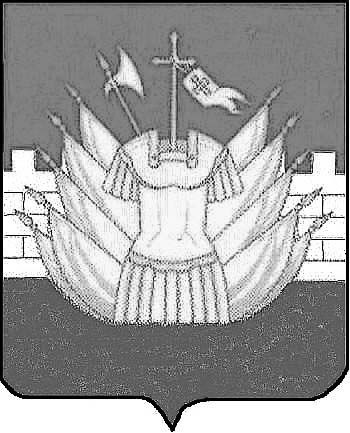 